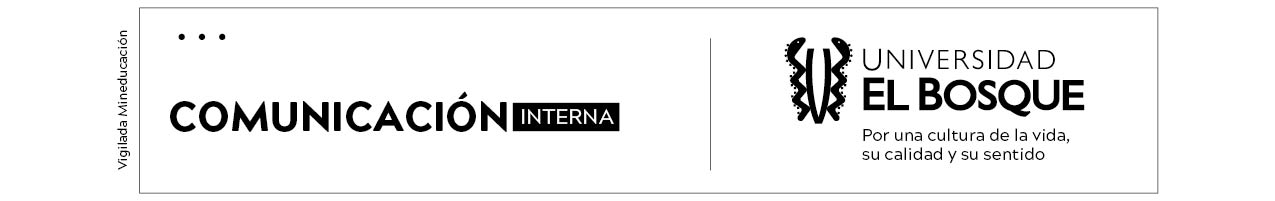 Bogotá, D. C., XX de abril de 20XXEditorial Universidad El BosqueContacto: 648 9000, Ext. 1395 / editorial@unbosque.edu.coFORMATO DE PRESENTACIÓN DE PROYECTOS EDITORIALES________________________________________Firma del autor o del titular de los derechos sobre la obra________________________________________Firma del Decano / Director Unidad AcadémicaNOMBRE DEL PROYECTO EDITORIALINFORMACIÓN BÁSICAINFORMACIÓN BÁSICAUnidad académica que presenta la obraGrupo de investigación (si aplica)Fecha de radicación de la propuestaDATOS DEL AUTORDATOS DEL AUTOR(Duplique esta casilla en caso de que la obra tenga varios autores)(Duplique esta casilla en caso de que la obra tenga varios autores)Nombre y apellidosTítulos académicosTeléfono de contactoCorreo electrónicoOBJETIVOS DEL PROYECTO EDITORIAL(Señale el propósito que se persigue con la publicación de la obra)CONTENIDO DE LA OBRATÍTULO PRELIMINARTABLA DE CONTENIDO RESUMEN DE LA OBRA(Mínimo 100 palabras, máximo 500)PÚBLICO OBJETIVO(Especifique el público al cual estaría dirigida la publicación y otros posibles lectores)ASPECTOS EDITORIALESASPECTOS EDITORIALESASPECTOS EDITORIALESASPECTOS EDITORIALESASPECTOS EDITORIALESASPECTOS EDITORIALESTipología del texto(márquela con una X)Tipología del texto(márquela con una X)Tipología del texto(márquela con una X)Tipología del texto(márquela con una X)Tipología del texto(márquela con una X)Tipología del texto(márquela con una X)Libro de investigaciónTraducciónTraducciónTraducciónEnsayoMemoriasMemoriasMemoriasLibro de texto o manualLibro institucionalLibro institucionalLibro institucionalPublicación seriadaOtro, ¿Cuál?OBSERVACIONES